ФормаПАСПОРТ СПЕЦИАЛИСТА8. Гражданство: Кыргызская РеспубликаОбразование:     Высшее1. наименование вуза, где учился: Фрунзенский политехнический институт2. год окончания вуза:                     1984Место работы в настоящее время: 1. Государство:  Кыргызская Республика2. Организация: Институт сейсмологии НАН КР3. Должность: Заведующий лабораторией инженерной сейсмологии и сейсмического микрорайонированияНаличие ученой степени1. Степень (К): Кандидат технических наукОтрасль наук:   СтроительствоШифр специальности (по номенклатуре научных работников): 05.23.01Дата присуждения: 20.11.20061. Количество публикаций 69 в т.ч. научных 69монографий -, учебно-методических - 3открытий - , изобретений -Научные трудыОсновные: шифр научной специальности: 25.00.101. A. Ischuk, L. W. Bjerrum, M. Kamchybekov, K. Abdrakhmatov, and C. Lindholm. Probabilistic Seismic Hazard Assessment for the Area of Kyrgyzstan, Tajikistan, and Eastern Uzbekistan, Central Asia. // Bulletin of the Seismological Society of America, Vol. 108, No. 1, pp. 130–144, – 2018, doi: 10.1785/0120160330 https://doi.org/10.1785/01201603302. Shuifer, M. I., Kamchybekov, M. P., Egemberdieva, K. A., & Dobrynin, I. A. (2010). Earthquake-safe conditions for construction of the dam for the Kambarata HPP-2. Power Technology and Engineering, 44(1), 20–28. https://doi.org/10.1007/s10749-010-0136-x3. Kamchybekov, M. P. (2008). Probabilistic seismic risk of the territory of bishkek city, Kyrgyzstan. In AIP Conference Proceedings (Vol. 1020, pp. 1615–1623). https://doi.org/10.1063/1.29637904. Kamchybekov, M., & Yegemberdiyeva, K. (2008). Seismic of the territory Toktogul reservoir, Kyrgyzstan. In AIP Conference Proceedings (Vol. 1020, pp. 1624–1632). https://doi.org/10.1063/1.29637915. Kamchybekov, M. P., & Egemberdieva, K. A. (2005). Studying the seismicity of the territory of the Naryn HPP cascade during 1991-2001. Gidrotekhnicheskoe Stroitel’stvo, (4), 23–25. https://doi.org/10.1063/1.29637916. Kamchybekov, M., Murataliev, N., Kamchybekov, Y. Refinement of the seismicity of construction sites for high-rise buildings. IOP Conference Series: Earth and Environmental Sciencethis link is disabled, 2021, 929(1), 012031. https://iopscience.iop.org/article/10.1088/1755-1315/929/1/012031Дополнительные смежные: шифр научной специальности: 25.00.101. Гончаров А.И., Куликов В.И., Камчыбеков М.П. Эткин М.Б. Сейсмическое действие Камбаратинского взрыва. // Динамические процессы в геосферах. Выпуск 3: Сборник научных трудов ИДГ РАН. -М. ГЕОС, №3 - С.48-57. 2012. https://elibrary.ru/item.asp?id=231629872. Камчыбеков М.П., Мураталиев Н.М., Камчыбеков Ы.П. Сейсмический риск территории городов Токмок и Балыкчы, Кыргызстан // Вестник Института сейсмологии НАН КР. - 2022. - № 1(19). - С. 44-50. http://journal.seismo.kg/archive/journal_2022-19/article7.pdf3. Камчыбеков М.П., Мураталиев Н.М., Камчыбеков Ы.П., Ажыбек к. А. Землетрясения и сейсмичность территории вокруг города Oш, Kыргызстан // Вестник Института сейсмологии НАН КР. - 2022. - № 2(20). - С. 24-31. http://journal.seismo.kg/archive/journal_2022-20/article4.pdfДата заполнения "27" октября 2022 г.Подпись   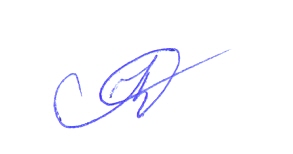 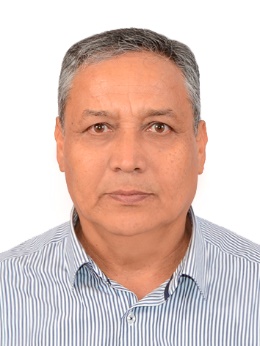 1. Фамилия: Камчыбеков2. Имя:          Мураталы 3. Отчество: Пакирович 4. Пол:          М5. Дата рождения:   15.07.19626. Место рождения: Кыргызстан7. Национальность: Кыргыз